 			Przemyśl, dnia 31 stycznia 2017 r.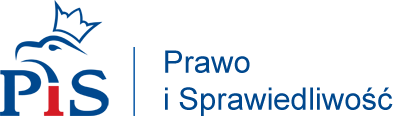 Biuro Interwencji i Porad PISprzy Biurze PoselskimMarszałka Sejmu Marka KuchcińskiegoSPRAWOZDANIE Z UDZIELANIA PORAD PRAWNYCH W OKRESIEOD 01.01.2017- 31.01.2017Biuro Interwencji i Porad PIS w Przemyślu przy Biurze Poselskim Marszałka Sejmu Marka Kuchcińskiego w Przemyślu w okresie od 01.01.2017 r. do 31.01.2017 r. udzielało porad prawnych dotyczących spraw związanych z poniższą tematyką:prawa karnego i wykroczeniowego;ogólnego zakresu prawa cywilnego;prawa administracyjnego;prawa rodzinnego;prawa pracy i ubezpieczeń społecznych;Z uwzględnieniem powyższych punktów porady dotyczyły: Ad 1. Z zakresu prawa karnego i wykroczeniowego:kasacji od wyroku wykroczeniowego;ustanowienia obrońcy z urzędu;wznowienia sprawy karnej w związku z fałszerstwem testamentu;Ad 2. Z zakresu ogólnego prawa cywilnego:wypowiedzenia umowy najmu;wyznaczenia pełnomocnika z urzędu w sprawie cywilnej;przeprowadzenia postępowania spadkowego;eksmisji z lokalu;upadłości konsumenckiej;uzupełnienia braków formalnych w piśmie procesowym;sporządzenia odpowiedzi na pozew;powództwa o zapłatę;cofnięcia pozwu a zwrotu pozwu;uzupełnienia braków formalnych w postaci wniesienia pisma na urzędowym formularzu;wykupu mieszkania;nieprawidłowej umowy o usługi telekomunikacyjne;zwrot kosztów wymiany stolarki okiennej;odpowiedzialności za długi;Ad 3. Z zakresu prawa administracyjnego:postępowania w sprawie nieważności decyzji;korespondencji z nadzorem budowlanym;sporządzenia pisma do Prezydenta Miasta w związku z umiejscowieniem ławki na cmentarzu komunalnym;pismo w sprawie naruszenia gospodarki wodnej;podanie do MOPS o zapomogę;interwencji w sprawie liczby klas w szkole podstawowej;prawa do pomocy w postępowaniu administracyjnym;sprostowania aktu stanu cywilnego;Ad.4. prawa rodzinnegowładzy rodzicielskiej i kontaktów z dzieckiem;alimentów od dłużnika zamieszkującego w Wielkiej Brytanii;pisma do Rzecznika Praw Dziecka w związku z bezzasadnym wszczęciem postępowania o znęcanie się nad dziećmi;alimentów w sprawie rozwodowej;opieki nad dziećmi i pozwu o rozwód;wniesienia odpowiedzi na apelację w sprawie o rozwód;Ad.5. Z zakresu prawa pracy i ubezpieczeń społecznych: dopuszczalności zawarcia umowy o dzieło;renty specjalnej;postępowania przed Sądem II Instancji o emeryturę;sporu z pracodawcą dotyczącego różnicy na świadectwie pracy a druku Rp-7;skargi kasacyjnej w sprawie o emeryturę;Sprawą wartą omówienia, która jest często poruszana w Biurze Interwencji i Porad PiS w Przemyślu jest kwestia ustanowienia fachowego pełnomocnika w przypadku, gdy strony nie stać na samodzielne jego opłacenie.Zarówno w sprawach przed Sądami Powszechnymi jak i Sądami Administracyjnymi jest możliwość złożenia wniosku o ustanowienie profesjonalnego pełnomocnika. W sprawach karnych w przypadku występowania po stronie podejrzanej/oskarżonej będzie to wniosek o ustanowienie obrońcy z urzędu, w sprawach cywilnych wniosek o ustanowienie pełnomocnika z urzędu, a w sprawach administracyjnych będzie to skorzystanie z tzw. prawa pomocy. W zależności od postępowania wnioski te będą różnic się od siebie, dlatego w przypadku wątpliwości jak taki wniosek sporządzić zawsze warto skorzystać z pomocy Biura Interwencji i Porad PiS.Podsumowując niniejsze sprawozdanie, liczba osób zgłaszających się Biura Interwencji i Porad PiS w Przemyślu osiągnęła liczbę 54. Dalej utrzymuje się przewaga spraw cywilnych nad pozostałymi sprawami. Wiele spraw jest kontynuowanych, duża część osób zgłasza się też z nowymi problemami. Można, więc stwierdzić, że Biuro Interwencji i Porad PiS spełnia więc swoją rolę jako formy pomocy dla obywateli.